ATTIA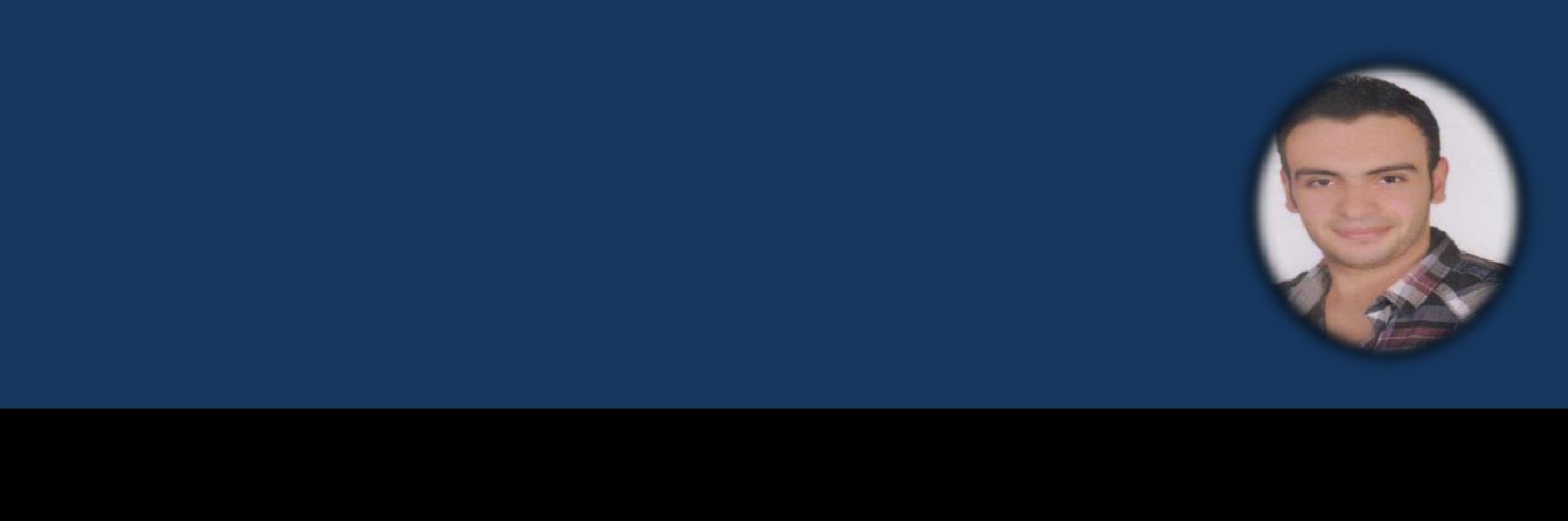 Civil Engineer (5 years' experience)Certified Engineer by Dubai MunicipalityAttia.379813@2freemail.com 	C/o- Tel: 971501685421	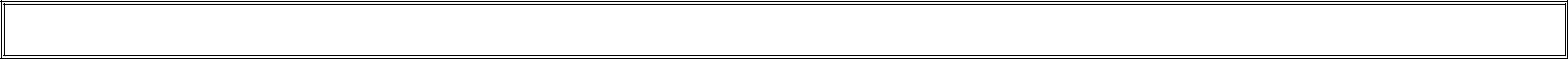 PERSONAL INFORMATIONNationality  : EgyptianDate of birth : 12 / 07 / 1991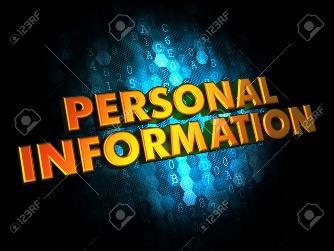 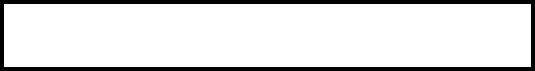 1-DUBAISupervisor EngineerELWASIFI	company for Building and Maintenance	{ 03/2016 – now }1- 5 Villas Construction  { CONCRETE & FINISGING}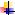 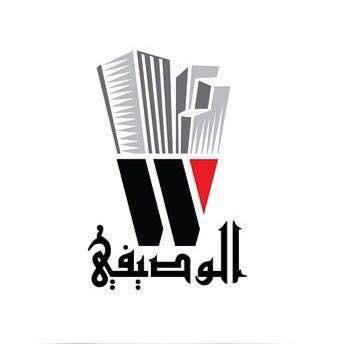 2- 9 Villa  Maintenance3- Preparation Shop Drawing4- Planning & Scheduling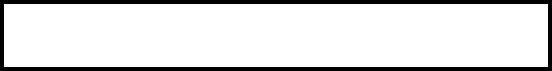 2-EGYPTSite EngineerAYOUBCO company for building and pilling	{ 01/2015 – 02/2016 }1- 2 Buildings construction G+9  { CONCRETE & FINISGING}2- Preparation bill of quantities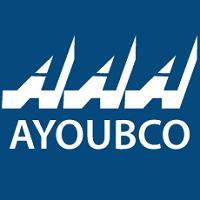 3- Preparation Shop Drawing3- Draft man  ( AUTO CAD)Junior EngineerThe Arab Contractors company Osman Ahmed Osman	{07/2013 – 02/2014}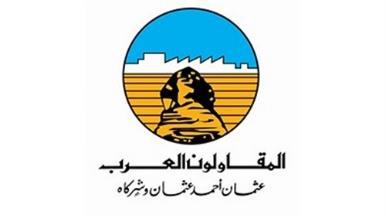 1-Piles for Tower  Basement+G+23LANGUAGES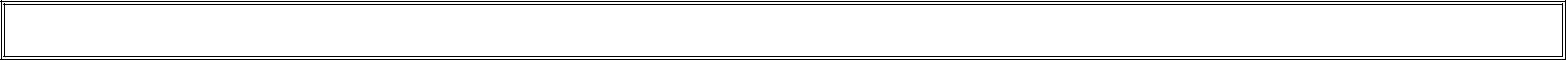 ● Arabic	●English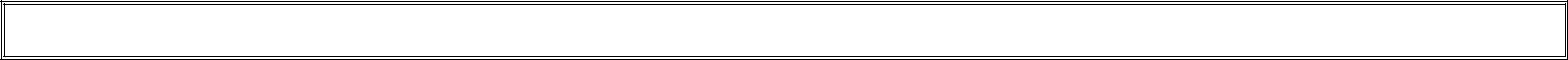 EDUCATION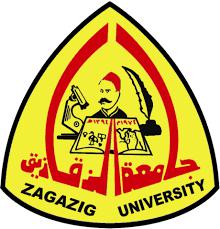 ● Bachelor of Civil Engineering	- Zagazig University – Egypt{ 2013 GPA / Good }Graduate project / management - Zagazig University – Egypt { 2013GPA / excellent }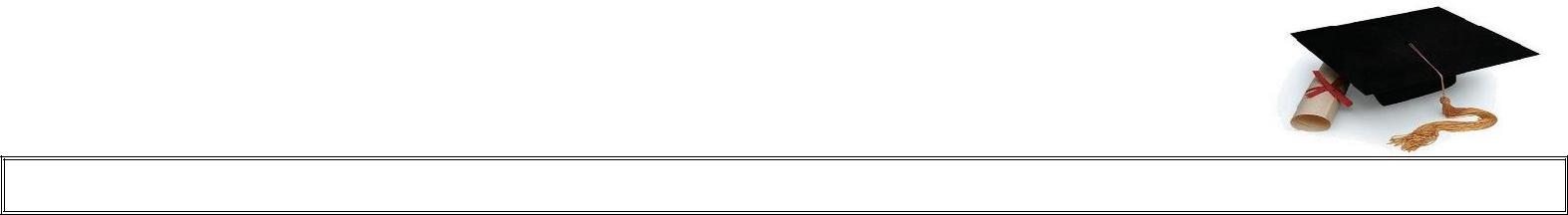 COMPUTER SKILLS● Auto Cad● Primavera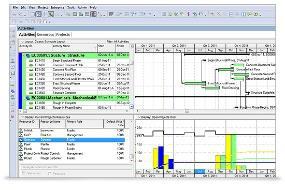 ● Word● Sketch up● 3D max (interior design)● Excel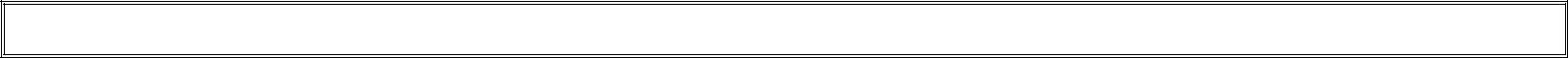 ACHIEVEMENT●I have experience in all Types of Reinforced Concrete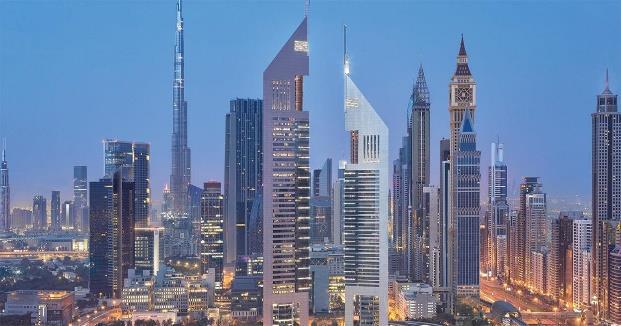 "footing" {isolated –combined- Raft- piles} {strap - strip }"slab"	{flat –hordi- post tension- ribbed} {dome - aligned slab }●I have experience in all Types of finishes { external –internal }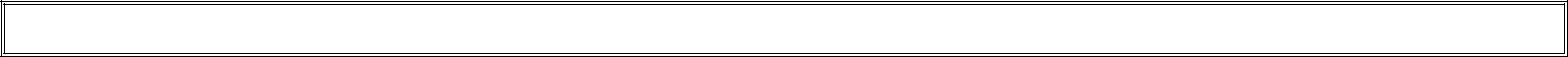 DECLARATIONI do hereby declare that all the above information is true to the best of my knowledge and informationattia● Gender:  Male● Civil status: Single● Visa status: EmploymentWork EXPERIENCESOFT SKILL●Making Decisions● Team –Working skills● Communication skills● Communication skills● Time Management●Leadership skills● Work under pressure